Памяткародителям о недопущении управления ТС несовершеннолетнимиУважаемые родители!Обращаем Ваше внимание на одну из важнейших тем, как управление транспортными средствами несовершеннолетними. Родители, покупая своему ребенку велосипед, мотоцикл, самокат и прочие средства передвижения должны в первую очередь подумать о безопасности, здоровье, а возможно и жизни своего ребенка. Любое транспортное средство согласно законодательству, является источником повышенной опасности. От мастерства, опыта и профессионализма водителя зависит не только его жизнь, но жизнь, безопасность и здоровье всех участников дорожного движения. Случаи, когда за рулем оказывается подросток, без удостоверения водителя, должного опыта вождения — уже не редкость.В Комиссии по делам несовершеннолетних и защите их прав администрации Вейделевского района участились случаи рассмотрения материалов о привлечении к административной ответственности за нарушение правил дорожного движения несовершеннолетних, управляющих мопедами, мотоциклами,  автомобилями.Скутера, мопеды, мотоциклы, автомобили – сегодня у подростков довольно большой выбор для развлечений. При движении по улицам часто приходится видеть, как проезжую часть пересекают  на скутерах несовершеннолетние дети, как подростки показывают различные трюки на велосипедах,  мотоциклах.  Не владея даже  элементарными сведениями о правилах дорожного движения, несовершеннолетние выезжают на проезжую часть, что в итоге может привести к дорожно-транспортным происшествиям. К сожалению, родители, купив ребенку скутер, мопед, мотоцикл, не принимают во внимание, что выезд на дорогу запрещен лицам, не достигшим 16-тилетнего возраста, и, скорее всего, не знают, где именно катается их ребенок. Согласно ст. 24.1 Правил дорожного движения Российской Федерации управлять велосипедом при движении по дорогам разрешается лицам не моложе 14 лет, а мопедом – не моложе 16 лет.Водительское удостоверение на право управления мотоциклами, мотороллерами и другими мототранспортными средствами (категория «А») может  быть получено лицами, достигшими 16 лет, на управление автомобилями – лицами, достигшими 18 лет. Необходимо  знать  юным водителям и их родителям,  законным представителям об ответственности за нарушение правил дорожного движения, какая мера наказания ждет несовершеннолетних.Ответственность за административные правонарушения в области дорожного движения предусмотрена 12 главой Кодекса Российской Федерации об административных правонарушениях.Водители мопедов и мотоциклов привлекаются к административной ответственности за нарушение правил дорожного движения на общих основаниях с водителями автомобилей.За управление транспортным средством водителем, не имеющим права на управление транспортными средствами, предусмотрен административный штраф в размере от пяти тысяч до пятнадцати тысяч рублей (ч.1 ст. 12.7 КоАП РФ).Наиболее часто несовершеннолетние водители мопедов, мотоциклов, автомобилей привлекаются к административной ответственности за совершение следующих нарушений:1.Управление транспортным средством, не зарегистрированным в установленном порядке - влечет наложение административного штрафа в размере от пятисот до восьмисот рублей  (ч.1 ст. 12.1 КоАП РФ);2. Управление транспортным средством водителем, не имеющим при себе документов на право управления им, регистрационных документов на транспортное средство - влечет предупреждение или наложение административного штрафа в размере пятисот рублей (ч. 1 ст. 12.3 КоАП РФ); управление транспортным средством водителем, не имеющим при себе страхового полиса обязательного страхования гражданской ответственности владельцев транспортного средства - влечет предупреждение или наложение административного штрафа в размере пятисот рублей (ч.2 ст. 12.3 КоАП РФ);3. Управление транспортным средством водителем, не пристегнутым ремнем безопасности, перевозка пассажиров, не пристегнутых ремнями безопасности, если конструкцией транспортного средства предусмотрены ремни безопасности, а равно управление мотоциклом либо перевозка на мотоцикле пассажиров без мотошлемов или в не застёгнутых мотошлемах - влечет наложение административного штрафа в размере одной тысячи рублей (ст. 12.6 КоАП РФ);4. Управление транспортным средством водителем, находящимся в состоянии опьянения и не имеющим права управления транспортными средствами либо лишенным права управления транспортными средствами, если такие действия не содержат уголовно наказуемого деяния - влечет административный арест на срок от десяти до пятнадцати суток или наложение административного штрафа на лиц, в отношении которых в соответствии с настоящим Кодексом не может применяться административный арест, в размере тридцати тысяч рублей (ч. 3 ст.12.8 КоАП РФ).Кроме того, родители или законные представители несовершеннолетних могут быть привлечены к административной ответственности по ч.1 ст. 5.35 КоАП РФ за неисполнение ими обязанностей по содержанию и воспитанию несовершеннолетних. Санкция данной статьи предусматривает предупреждение или наложение административного штрафа в размере от ста до пятисот рублей.Уважаемые родители!   Ваша обязанность  – обеспечить безопасность детей, поэтому не будет лишним чаще беседовать с детьми, и  напоминать им самые элементарные правила поведения, от которых зависит безопасность их жизни.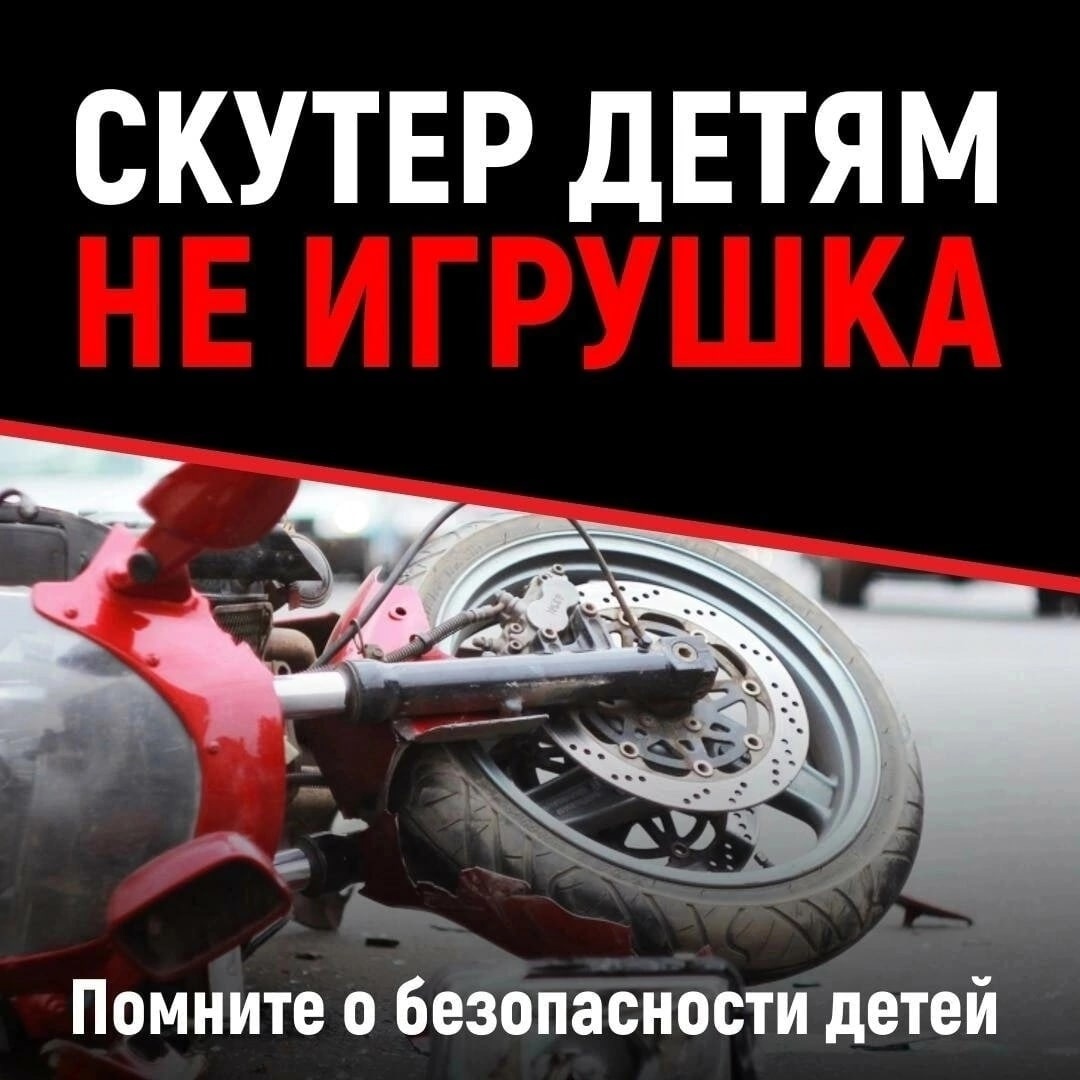 